 PAKISTAN WATER AND POWER DEVELOPMENT AUTHORITYAPPLICATION (IN QUADRUPLICATE) 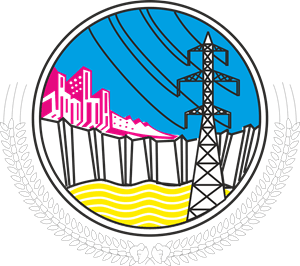 FOR ELECTRICITY TO RETIRED WAPDA EMPLOYEES18.	Certified that the particulars given above have been verified and found correctNAME & DESIGNATIONINCHARGE OF PDU	Endst: No.							Dated:       /      /2023:1Name of Retired EmployeeNAME2(i) Date of Retirement(ii) Date of Death of Employee (in case of Family Pension)12/01/20003Designation at the time of retirementASSISTANT DIRECTOR (P/SA)4BPS (Substantive i.e. BPS admissible before moreover)175Name of Office from where retired GM(FINANCE) POWER WAPDA HOUSE LAHORE6Present Home AddressHouse # -E HOUSING SOCIETY, Lahore7Reference No. (one domestic Connection only) against which connection is required07   11111   0971100U (bill copy attached)8Address where meter installedSame as Above9Name against whom meter is installedASIF UR REHMAN NAROO S/O ABDUL REHMAN10I)	PPO or Gratuity Sanction No 	& Date (photocopy 	attached)56798/57044-RP (Computerized PPO Ledger attached)/(PPO BOOK COPY ATTACHED)11II)	Identity Card No & date 	(Photocopy attached)111111-11111111-1 (copy attached)12Name of Office/organization from where PPO or Gratuity sanction was issuedDIRECTOR (PENSION) WAPDA 42-BANK SQUARE, LAHORE13Complete name of Office/Bank/Treasury from which pension is receivedPDU DIRECTOR (PENSION) WAPDA 42-BANK SQUARE, LAHORE14Date from which concession is to be allowed01.07.2023 to 30.06.202415I Solemnly declare that I am not availing concession of free electricity at any other please except against the Reference No. mentioned above (applied now)I Solemnly declare that I am not availing concession of free electricity at any other please except against the Reference No. mentioned above (applied now)Dated: SIGNATURE OF RETIRED EMPLOYEETO BE USED BY THE OFFICE OF EXECUTIVE ENGINEER OPERATIONIN WHO’S JURISDICTION REFERENCE/ACCOUNT NUMBER FALLSTO BE USED BY THE OFFICE OF EXECUTIVE ENGINEER OPERATIONIN WHO’S JURISDICTION REFERENCE/ACCOUNT NUMBER FALLS16Tick Code No. of General Manager  Finance (           ) WAPDA Lahore610-W		610-P		610-CWater		Power		C/Service17Prescribed limit of free units i.e. equal to 50% of the concession allowed to the employee in service50%01.07.2023 to 30.06.20241. Last Retiring office2. Deputy Manager/Assistant Manager (LESCO) 3. Applicant concerned 